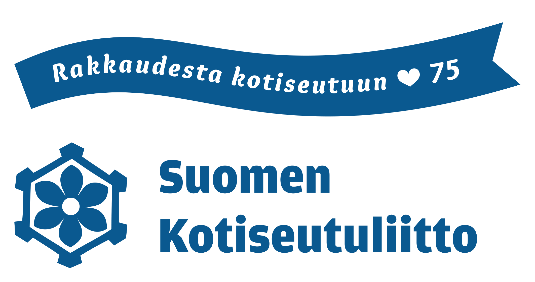 Esitys Kotiseututyön ansiomitalin myöntämiseksiKotiseututyön ansiomitali on Suomen Kotiseutuliiton korkein tunnustuksenosoitus, ja niitä myönnetään vuosittain korkeintaan kymmenelle henkilölle. Mitalin lunastusmaksu on 280 euroa.Suomen Kotiseutuliiton hallitukselle Esitämme alla mainitulle henkilölle Kotiseututyön ansiomitalin myöntämistä Nimi:Syntymäaika:	Kotipaikka:Arvo tai ammatti:Yhteystiedot:Hakemukseen liitetään vapaamuotoinen tai virallinen ansioluettelo, josta selviävät henkilön ansiot erityisesti kotiseututyössä paikallisella, maakunnallisella ja valtakunnallisella tasolla sekä mahdollinen julkaisutoiminta. Myös muut ansiot voidaan ottaa huomioon. Ansiomitalit luovutetaan Valtakunnallisilla kotiseutupäivillä Suomen Kotiseutuliiton vuosikokouksessa. Hakuaika päättyy vuosittain huhtikuun viimeisenä päivänä. Hakemukset lähetetään Suomen Kotiseutuliiton toimistoon osoitteeseen toimisto@kotiseutuliitto.fi.  Esittäjäyhteisön (Suomen Kotiseutuliiton jäsenyhteisö) nimi:Yhteyshenkilön nimi:Yhteyshenkilön osoite, puhelin ja sähköposti:_____________________________________________________________________________________Päiväys ja yhteyshenkilön allekirjoitus